Marmara Bölgesi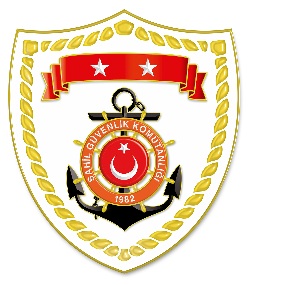 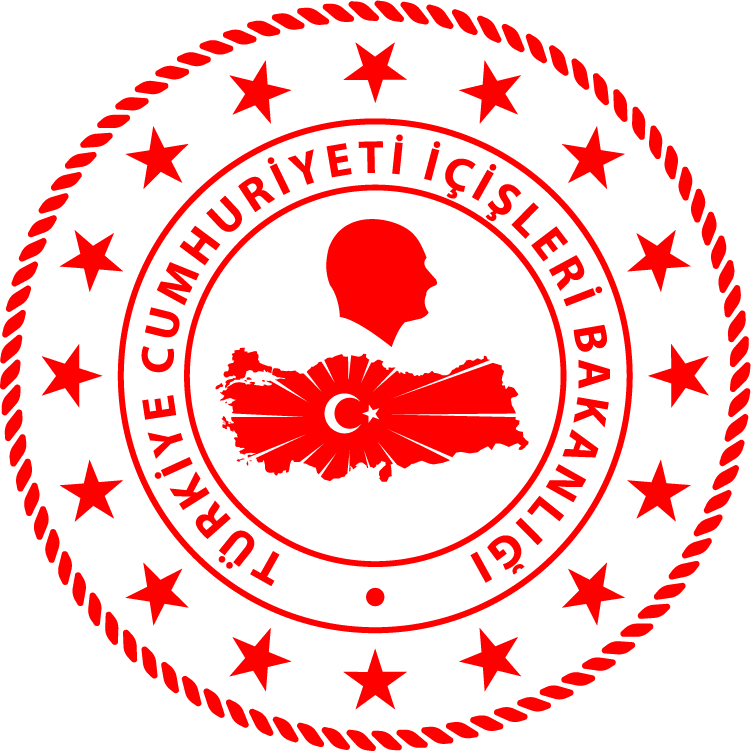 Ege BölgesiS.NoTARİHTESPİTUYGULANAN İDARİ PARA CEZASI MİKTARI (TL)CEZANIN KESİLDİĞİİL/İLÇE-MEVKİİAÇIKLAMA128 Kasım 2019Yasak sahada kara ve kıllı midye avcılığı yapmak (3 işlem)9.810İSTANBUL/ÜsküdarToplam 3 işleme 9.810 TL idari para cezası uygulanmıştır.S.NoTARİHTESPİTUYGULANAN İDARİ PARA CEZASI MİKTARI (TL)CEZANIN KESİLDİĞİİL/İLÇE-MEVKİİAÇIKLAMA128 Kasım 2019Yasak sahada dip trolü ile su ürünleri avcılığı yapmak (7 işlem)65.940İZMİR/GüzelbahçeToplam 12 işleme 93.895 TL idari para cezası uygulanmıştır.228 Kasım 2019Asgari vasıfları haiz olmayan tekne ile su ürünleri avcılığı yapmak(2 işlem)6.540İZMİR/GüzelbahçeToplam 12 işleme 93.895 TL idari para cezası uygulanmıştır.328 Kasım 2019Özel teknede istihsal vasıtası bulundurmak(2 işlem)4.905İZMİR/Güzelbahçe428 Kasım 2019Yabancıların Türk karasularında izinsiz olarak su ürünleri avcılığı yapması16.510İZMİR/Güzelbahçe